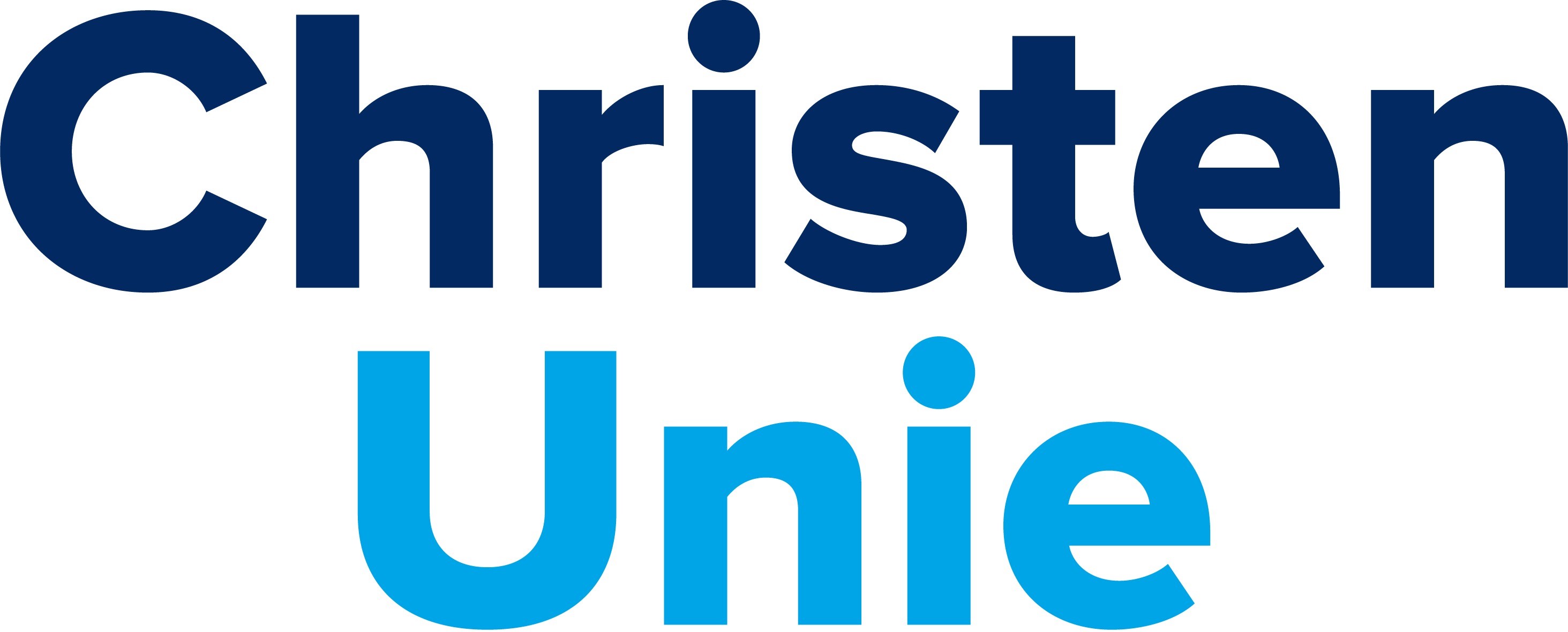 Provinciale Staten Noord-HollandMotie Fietsvriendelijkheid stoplichtenProvinciale Staten van Noord-Holland, in vergadering bijeen op 11 november 2019 in Haarlem;constaterende dat: Provinciale Staten het belangrijk vinden om het fietsverkeer te stimuleren;verkeerslichtinstallaties op een effectievere manier kunnen worden ingezet om de doorstroming van fietsers te optimaliseren;van mening dat:inwoners van Noord-Holland uitgedaagd moeten worden om de fiets te gebruiken omdat deze hen snel en veilig naar de bestemming brengt;het fietsgebruik onder de inwoners van Noord-Holland moet groeien;kleine aanpassingen bij verkeerslichtinstallaties (bijvoorbeeld eerder groen voor fietsers) een betere doorstroming van fietsverkeer met zich meebrengt en dat inwoners sneller de fiets pakken;dragen GS op:te onderzoeken op welke kruispunten de doorstroming ten behoeve van fietsers geoptimaliseerd kan worden door verkeerlichtinstallaties aan te passen, zodat de doorstroming veiliger en sneller verloopt;en gaan over tot de orde van de dag.Michel KleinChristenUnie